Photos from Glen Haskell scrapbook   Glendene Hardin, Outside of Munchen Germany, May 1945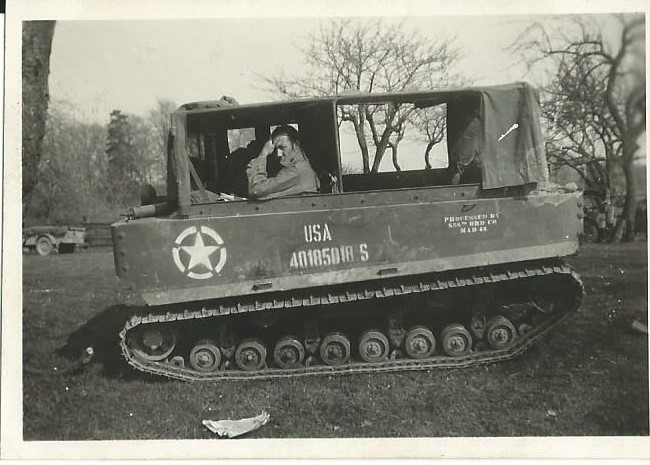 Guns ready for Ordnance inspection in Munchen, Germany, May 1945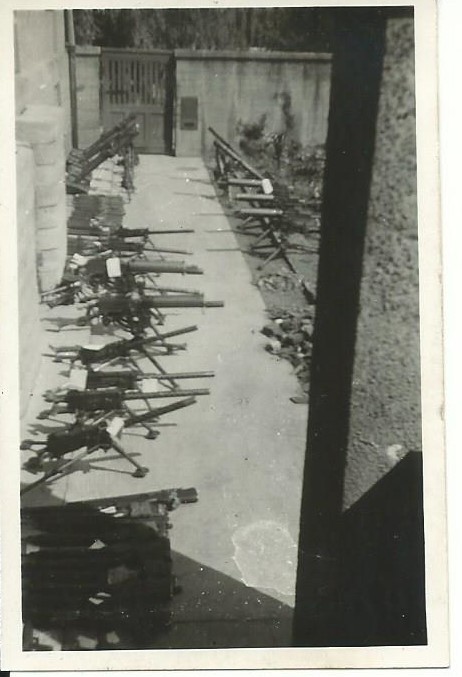   Our mail Clerk (Capuizze) in Munchen, Germany, May 1945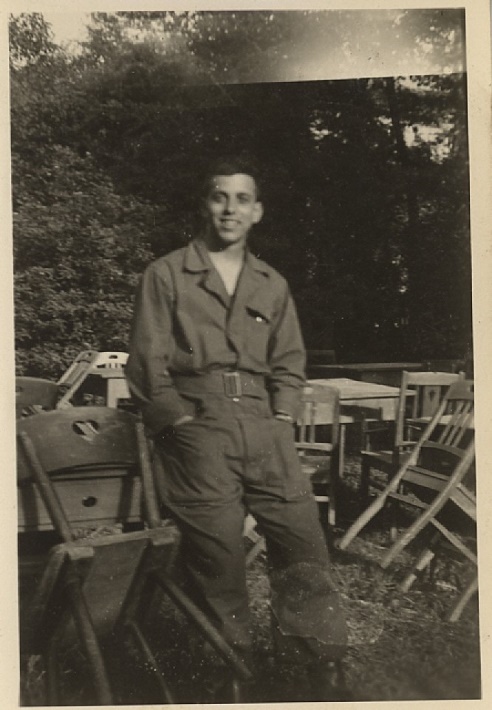   Munich Germany, May 1945, Mail clerk (note Jeep markings)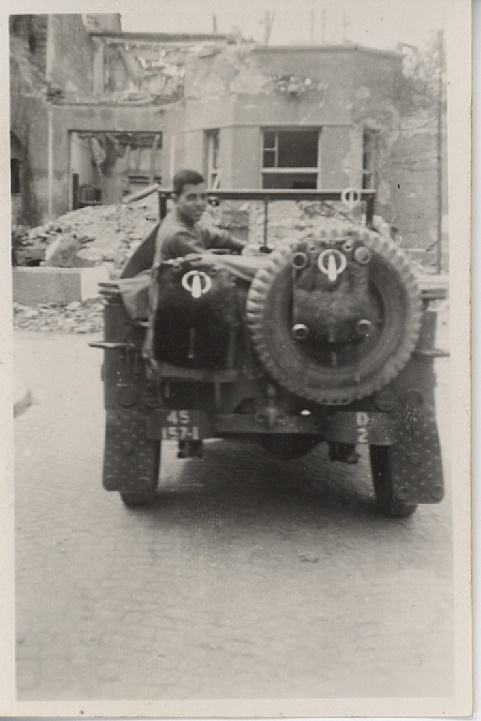   Gum, Kunsta, and Frienchie on the German border in January, 1945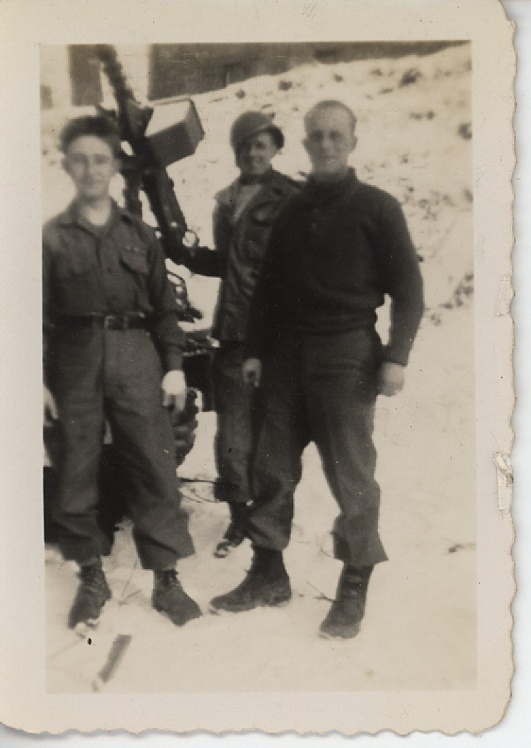 